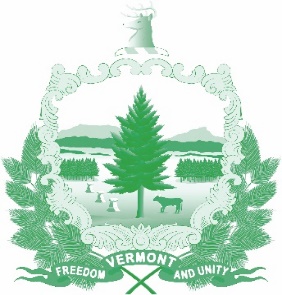 Vermont State Ethics Commission Agenda Meeting September 4, 2019 10:00 AM6 Baldwin Street Rm. 315Montpelier, VT  Call to Order:  Approval of minutes of last meeting (date):   Public CommentExecutive Director's ReportReview of General PrinciplesLegislative Recommendations:  StatusWebsiteFinancial and Spending PoliciesAdvisory Opinions:  Should AO 18-01 be withdrawn?Executive Session to Discuss Complaints and Guidance Requests  Other business:   Adjournment:  